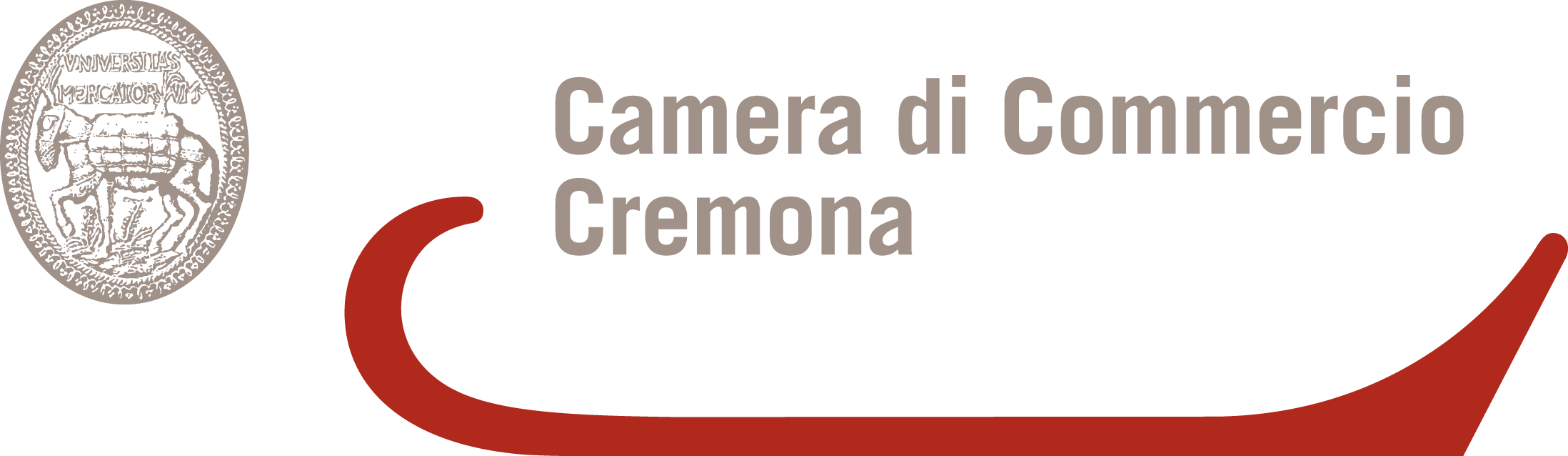 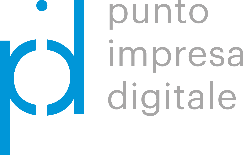  Modulo 1 – Modulo di domandaLa domanda di contributo deve essere presentata esclusivamente con il presente modulo da firmare digitalmente e presentare tramite il sito http://webtelemaco.infocamere.it. Tutte le sezioni del modulo devono essere obbligatoriamente compilate (compilare le tabelle e i campi evidenziati in grigio). Il sottoscritto:In qualità di titolare/legale rappresentante dell’impresa avente sede operativa/unità locale oggetto dell’intervento nella provincia di Cremona:CHIEDE DI POTER ACCEDERE AL CONTRIBUTOPER LA REALIZZAZIONE DELLE SEGUENTI TIPOLOGIE DI INTERVENTO(selezionare una o più voci di spesa) ☐ servizi di formazione ☐ servizi di consulenza ☐ investimenti in attrezzature tecnologiche e programmi informatici ☐ abbattimento oneriIn relazione a (barrare una o più caselle):NB: Gli ambiti tecnologici dovranno riguardare almeno una tecnologia dell’Elenco 1 con l’eventuale aggiunta di una o più tecnologie dell’Elenco 2.ELENCO 1: robotica avanzata e collaborativa; interfaccia uomo-macchina;manifattura additiva e stampa 3D;prototipazione rapida;internet delle cose e delle macchine;cloud, fog e quantum computing;cyber security e business continuity;big data e analytics;intelligenza artificiale;blockchain;soluzioni tecnologiche per la navigazione immersiva, interattiva e partecipativa (realtà aumentata, realtà virtuale e ricostruzioni 3D);simulazione e sistemi cyberfisici;integrazione verticale e orizzontale; soluzioni tecnologiche digitali di filiera per l’ottimizzazione della supply chain;soluzioni tecnologiche per la gestione e il coordinamento dei processi aziendali con elevate caratteristiche di integrazione delle attività (ad es. ERP, MES, PLM, SCM, CRM, incluse le tecnologie di tracciamento, ad es. RFID, barcode, etc);sistemi di e-commerce e food delivery;sistemi per lo smart working e il telelavoro;soluzioni tecnologiche digitali per l’automazione del sistema produttivo e di vendita per favorire forme di distanziamento sociale dettate dalle misure di contenimento legate all’emergenza sanitaria da Covid-19;connettività a Banda Ultralarga.ELENCO 2: altre tecnologie digitali, purché propedeutiche o complementari a quelle previste nel precedente Elenco 1:sistemi di pagamento mobile e/o via Internet;sistemi fintech;sistemi EDI, electronic data interchange;geolocalizzazione;tecnologie per l’in-store customer experience;system integration applicata all’automazione dei processi;tecnologie della Next Production Revolution (NPR);programmi e sistemi di digital marketing. DATI DI SINTESI DELL'INIZIATIVADescrizione chiara e sintetica del percorso formativo e/o servizio di consulenza oggetto di richiesta di contributo (per i percorsi formativi indicare la durata prevista e il n. partecipanti) evidenziando i collegamenti con gli eventuali investimenti effettuati in attrezzature tecnologiche e programmi informaticiDescrizione degli obiettivi e risultati attesiINVESTIMENTI E DATI ECONOMICO FINANZIARI progetto già concluso (fatture e pagamenti con data antecedente alla domanda)progetto da sviluppare/in corsoIndicare le tipologie di spesa sostenute/che si sosterranno dal 24/02/2020 e fino al 28/02/2021 (data fattura e data pagamento) e per le quali si allegano preventivi di spesa:DICHIARAZIONE SOSTITUTIVA DI ATTO DI NOTORIETÀ (art. 47 del D.P.R. 445/2000)In relazione alla richiesta di contributo alla Camera di Commercio di Cremona connessa al Bando “Voucher Digitali Impresa 4.0 – 2020” nell'ambito del Progetto PID consapevole delle sanzioni penali, nel caso di dichiarazioni non veritiere, di formazione o uso di atti falsi, richiamate dall’art. 76 del D.P.R. 445 del 28/12/2000Preso atto delle istruzioni per la compilazione della presente dichiarazione allegate al modello di dichiarazione proposto dall’amministrazione, consapevole dell’obbligo di conformarsi ad esse, in quanto rispondenti ai requisiti richiesti dalla normativa dell’Unione Europea applicabile DICHIARAdi rientrare nei criteri comunitari di definizione di micro e PMI, secondo i parametri dell'Allegato i del Regolamento UE n. 651/2014 del 17 giugno 2014di aver sede legale e/o unità operativa nella provincia di Cremonadi essere in regola con gli contributi dovuti agli Enti previdenziali;di essere in regola con il pagamento del diritto annuale camerale;di non avere ricevuto e successivamente non rimborsato, o depositato in un conto bloccato, aiuti pubblici concessi in violazione dell'obbligo di notifica ai sensi del Trattato CE o incompatibili con lo stesso; di non essere soggetti ad amministrazione controllata, a concordato preventivo o a fallimento;di non avere in corso contratti di fornitura di beni-servizi, anche a titolo gratuito, con la Camera di Commercio di Cremona;di aver preso visione del Bando e di accettarne integralmente e incondizionatamente tutto il contenuto;Per la concessione di aiuti «de minimis» di cui al Regolamento (UE), di ricadere nel seguente regolamento: ☐   Regolamento n. 1407/2013 – de minimis ordinario  ☐   Regolamento n. 360/2012 – servizi di interesse economico generale ☐   Regolamento n. 717/2014 - settore pesca ☐   Regolamento n. 1408/2013 e s.m.i. – settore agricolturache ai fini dell’applicazione del 4% prevista dal 2° c. dell’art. 28 del DPR 600/1973, l’eventuale contributo è: ☐   esente dalla ritenuta ai sensi della legge (indicare gli estremi)                                                      ☐   soggetto alla ritenuta medesima;che l’impresa non è in stato di liquidazione, fallimento, amministrazione controllata, concordato preventivo o in qualsiasi altra situazione equivalente secondo la normativa vigente;che l’impresa non si trova in stato di difficoltà, ai sensi dell’art. 2 punto 18 del Regolamento 651/2014 della Commissione europea;che le agevolazioni previste dal presente Bando, cumulabili con aiuti di Stato concessi per gli stessi costi ammissibili o con aiuti di Stato relativi alla stessa misura di finanziamento, non superano il costo effettivo della spesa sostenuta;che l’esercizio finanziario (anno fiscale) dell’impresa inizia il                  e termina il                  ;che l’impresa:☐  non è controllata né controlla, direttamente o indirettamente, altre imprese;☐  controlla, anche indirettamente, le imprese seguenti aventi sede in Italia:        ☐ è controllata, anche indirettamente, dalle imprese seguenti aventi sede in Italia:Il sottoscritto dichiara di essere a conoscenza del fatto che, qualora la dichiarazione presenti delle irregolarità rilevabili dall’ufficio, non costituenti falsità, oppure sia incompleta, il funzionario competente a ricevere la documentazione ne potrà dare comunicazione all’interessato per la regolarizzazione o completamento.In caso di mendacio personale o fattuale, la rettificazione non è consentita ed il provvedimento favorevole non può essere emanato. In tal caso è obbligo del responsabile del procedimento, a cui la dichiarazione è diretta, porre in essere gli adempimenti necessari all’applicazione delle disposizioni di cui all’art. 76 – D.P.R. n. 445 del 28/12/2000.Qualora, da un controllo successivo, emerga la non veridicità del contenuto della dichiarazione, il dichiarante decade dai benefici eventualmente conseguenti al provvedimento emanato sulla base della dichiarazione non veritiera, salva ogni altra conseguenza prevista dalla legge.SI IMPEGNA, in caso di concessione del contributo:ad assicurare che gli interventi realizzati non siano difformi da quelli descritti sopra e ammessi al contributo;ad inviare la documentazione di rendicontazione relativa alle spese sostenute, secondo le modalità previste art. 13 del Bando;a comunicare tempestivamente all’indirizzo mail cciaa@cr.legalmail.camcom.it ogni eventuale variazione relativamente alle informazioni e ai dati contenuti nella presente domanda e nella documentazione allegata che ne costituisce parte integrante;a segnalare, motivando adeguatamente, tempestivamente e comunque prima di sostenere le spese, eventuali variazioni relative ai fornitori di formazione e/o consulenza indicati al momento della domanda, scrivendo all’indirizzo PEC cciaa@cr.legalmail.camcom.it. Dette eventuali variazioni non potranno essere considerate ammissibili senza la preventiva autorizzazione della Camera di commercio di Cremona;a sostenere, nella realizzazione degli interventi, un investimento minimo effettivo non inferiore al 70% delle spese ammesse a contributo di cui all’art. 7 comma 1, lettera a) e lettera b);a conservare per un periodo di almeno 5 (cinque) anni dalla data del provvedimento di erogazione del contributo la documentazione attestante le spese sostenute e rendicontate;a mantenere la destinazione d’uso di beni e opere finanziate per 3 anni dalla data di pubblicazione della graduatoria;ALLEGAPreventivi di spesaProgramma del servizio di formazione, nel caso di servizi di formazione Modulo 2 “Autodichiarazione fornitori di consulenza” per i fornitori di cui alla lettera i) dell’art. 6 del BandoModulo 3 “Autodichiarazione fornitori di formazione” per i fornitori di cui alla lettera j) dell’art. 6 del BandoDocumentazione opzionale:Modulo 4 “Atto di delega ad intermediario per sottoscrizione digitale e presentazione telematica della domanda”Modulo 5 “Dichiarazione sostitutiva dell’atto di notorietà solo per soggetti che non hanno posizione INPS/INAIL”Modello F23 relativo al versamento dell'imposta di bollo, qualora non fosse già assolto con marca da bolloDichiarazione, sottoscritta digitalmente dal Legale Rappresentante, con cui l’impresa si impegna all’iscrizione al Registro delle Imprese della Camera di Commercio di Cremona prima dell’inizio dell’attività oggetto del presente contributo, qualora non iscritta al momento di presentazione della domanda.Copia del contratto di finanziamento bancario comprensivo del relativo piano ammortamento fornito al momento del finanziamento, ove applicabile;Ricevuta di pagamento attestante l’ammontare del costo della garanzia, comprensivo dei costi di istruttoria agevolabile ai sensi del bando (sono escluse le quote sociali) Informativa ai sensi  del GDPR 679/2016 “Regolamento generale sulla protezione dei dati” Ai sensi del GDPR 679/2016 e d.lgs. 101/2018 i dati e le informazioni acquisiti in esecuzione alla presente procedura saranno utilizzati esclusivamente per gli scopi previsti dal presente bando e trattati in modalità elettronica. I dati saranno trasmessi, per le verifiche di legge, alle istituzioni e agli Enti previsti dalla norma di tempo in tempo vigente. Il titolare del trattamento è la Camera di Commercio di Cremona, Piazza Stradivari, 5 Cremona e-mail segreteria@cr.camcom.it. Il responsabile della protezione dei dati è contattabile all’indirizzo dpo@lom.camcom.it. I dati verranno conservati per il termine previsto dalla legge a far tempo dalla conclusione della procedura. Agli interessati sono riconosciuti i diritti di accesso e rettifica dei dati.Trattamento dei dati personali per finalità promozionaliLe chiediamo di esprimere il consenso per il trattamento dei Suoi dati da parte della Camera di Commercio al fine di implementare una banca dati utilizzata per promuovere ulteriori iniziative camerali per il tramite di strumenti di comunicazione elettronica (e-mail).Pertanto, secondo che Lei sia o non sia interessato alle opportunità sopra illustrate, può liberamente concedere o negare il consenso per la suddetta utilizzazione dei dati barrando una delle sottostanti caselle:   ☐   Do il consenso               ☐  Non do il consenso	Luogo e data _______________________________Firma digitale del dichiarante(Titolare / Legale rappresentante) _____________________________Attenzione: Il presente modulo può essere compilato a video e deve essere firmato con firma digitale forte (sono accettati file esclusivamente con estensione p7m). BANDO “Voucher Digitali Impresa 4.0 – 2020”       Numero identificativo (seriale) della marca da bolloSEZIONE 1 – Anagrafica richiedente SEZIONE 1 – Anagrafica richiedente SEZIONE 1 – Anagrafica richiedente SEZIONE 1 – Anagrafica richiedente SEZIONE 1 – Anagrafica richiedente SEZIONE 1 – Anagrafica richiedente SEZIONE 1 – Anagrafica richiedente Il titolare/legale rappresentante dell'impresaNome e cognomeNome e cognomenata/o ilnel Comune dinel Comune diProv.Il titolare/legale rappresentante dell'impresaComune di residenzaCAPViaVian.Prov.SEZIONE 2 – Anagrafica impresa SEZIONE 2 – Anagrafica impresa SEZIONE 2 – Anagrafica impresa ImpresaDenominazione/Ragione sociale dell’impresa Denominazione/Ragione sociale dell’impresa ImpresaSede legale (indirizzo completo)Sede oggetto dell’intervento (indirizzo completo)Dati impresaCodice fiscale 
Partita IVADati impresaE-mail (per comunicazioni ordinaria)E-mail (PEC per comunicazioni ufficiali)
Dati impresaNome e Cognome referente (comunicazioni inerenti la domanda)Numero telefono referenteVoce di spesaN. e data preventivoCodice Fiscale fornitoriDescrizione spesaImponibile € (al netto IVA)Spese per consulenza relative ad una o più tecnologie tra quelle elencate all’art. 2. Tali spese devono rappresentare almeno il 10% delle spese ammissibiliSpese per consulenza relative ad una o più tecnologie tra quelle elencate all’art. 2. Tali spese devono rappresentare almeno il 10% delle spese ammissibiliSpese per formazione relative ad una o più tecnologie tra quelle elencate all’art. 2. Tali spese devono rappresentare almeno il 10% delle spese ammissibiliSpese per formazione relative ad una o più tecnologie tra quelle elencate all’art. 2. Tali spese devono rappresentare almeno il 10% delle spese ammissibiliSpese per attrezzature tecnologiche e programmi informatici necessari alla realizzazione del progetto.Spese per attrezzature tecnologiche e programmi informatici necessari alla realizzazione del progetto.Spese per l’abbattimento degli oneri relativi a finanziamenti per la realizzazione di progetti di innovazione digitale. Tali spese non possono superare il limite del 10% del costo totale del progetto finanziato.Spese per l’abbattimento degli oneri relativi a finanziamenti per la realizzazione di progetti di innovazione digitale. Tali spese non possono superare il limite del 10% del costo totale del progetto finanziato.COSTO COMPLESSIVO INTERVENTI€  (al netto di IVA, investimento minimo € 2.000)CONTRIBUTO richiesto                        € (50% costo complessivo fino ad un massimo di € 8.000)Ragione socialeDati anagraficiRagione socialeDati anagrafici